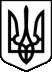 ПРЕЗИДІЯ НАЦІОНАЛЬНОЇ АКАДЕМІЇ НАУК УКРАЇНИПОСТАНОВАвід 12 січня 2011 року N 1Про піднесення ролі НАН України у вихованні обдарованої молоді та забезпеченні діяльності Малої академії наук УкраїниЗаслухавши й обговоривши доповідь президента Національного центру "Мала академія наук України" МОН України та НАН України (далі - МАН України) члена-кореспондента НАН України С. О. Довгого про діяльність академії, президія НАН України зазначила, що останнім часом здійснено значну роботу щодо підтримки та виявлення обдарованих і талановитих дітей та молоді. Заслуговує на увагу, зокрема, проведена серія літніх профільних шкіл - "Літо інтелекту - 2010", організація дев'яти профільних шкіл, куди були запрошені кращі учні МАН України з усіх областей України. З метою розширення можливостей надання якісних освітніх послуг було започатковано проект "Віртуальна школа Малої академії наук". Для задоволення інтересів та потреб дітей у дослідницькій діяльності в різних галузях науки і техніки створено нові секції та наукові відділення при МАН України. За ініціативи МАН України у 2010 році вперше відбулася Всеукраїнська науково-технічна виставка молодіжних інновацій та творчих проектів "Майбутнє України".Для подальшого розвитку МАН України велике значення мало прийняття низки державних актів. Зокрема, відповідно до постанови Кабінету Міністрів України "Про удосконалення роботи з талановитими дітьми" від 03.02.2010 N 88 на базі позашкільного навчального закладу - Малої академії наук учнівської молоді було створено Український державний центр "Мала академія наук України" МОН України та НАН України, а Указом Президента України "Про заходи щодо розвитку системи виявлення та підтримки обдарованих і талановитих дітей та молоді" від 30.09.2010 N 927 МАН України було надано статус національного закладу. У Державному бюджеті України на 2010 та 2011 роки передбачено кошти на виконання спільних науково-дослідних проектів НАН України та МАН України.Діяльність МАН України зазнає постійної підтримки з боку НАН України. Особливо ця робота активізувалася за останні півтора року. Питання співпраці з МАН України неодноразово було предметом розгляду на засіданнях президії НАН України. Зокрема, прийнято постанову "Про розширення співпраці НАН України з Малою академією наук України" від 11.11.2009 N 293, а на виконання Указу Президента України від 30.09.2010 N 927 - постанову "Про підтримку обдарованих і талановитих дітей та молоді" від 22.10.2010 N 295. Цими постановами Президії НАН України було визначено комплекс заходів щодо підтримки обдарованих і талановитих дітей та молоді і розширення співпраці з МАН України.З метою подальшого розвитку й поглиблення взаємодії установ НАН України з Національним центром "Мала академія наук України" у вихованні і підготовці майбутньої наукової зміни президія НАН України постановляє:1. Доповідь президента МАН України члена-кореспондента НАН України С. О. Довгого взяти до відома, відзначивши його вагомий внесок у піднесення ефективності діяльності МАН України.2. Зауважити важливість розширення і поглиблення співпраці МАН України й наукових установ НАН України для пропагування та поширення наукових знань серед учнівської молоді, залучення обдарованих і талановитих дітей до науково-дослідницької діяльності.3. Відділенням НАН України, регіональним науковим центрам НАН України та МОН України, науковим установам НАН України:3.1. Продовжити роботу щодо надання науково-методичної, організаційної допомоги МАН України та реалізації заходів з її підтримки, визначених постановами президії НАН України від 11.11.2009 N 293 та від 22.10.2010 N 295.3.2. Розробити плани заходів для організації роботи з обдарованою учнівською молоддю на 2011 - 2012 рр.3.3. Розробити напрями та тематику наукових досліджень для учнів МАН України за її науковими відділеннями та секціями відповідно до пріоритетних напрямів розвитку науки в Україні та подати до МАН України (03186, м. Київ, Чоколівський бульвар, 13, кім. 603, тел.: (044) 245-54-76, e-mail: man@man.gov.ua).3.4. Здійснити заходи щодо залучення провідних учених НАН України до читання лекцій із сучасних проблем науки для обдарованої учнівської молоді України, у тому числі шляхом організації виїзних консультативних занять та лекцій за основними напрямами досліджень учнів МАН України.4. Науковим установам НАН України у місячний термін визначити осіб (заступника директора з наукової роботи або вченого секретаря), відповідальних за організацію роботи з територіальними відділеннями МАН України, та подати до МАН України і Науково-організаційного відділу президії НАН України контактну інформацію про них.5. Національному центру "Мала академія наук України" МОН України та НАН України:5.1. Спільно з науковими установами НАН України опрацювати питання щодо можливості запровадження стипендій та премій для обдарованих і талановитих дітей - членів МАН України й матеріального заохочення керівників наукових гуртків і секцій, вихованці яких стали переможцями міжнародних та всеукраїнських інтелектуальних конкурсів.5.2. Спільно з Управлінням справами НАН України з'ясувати можливість проведення всеукраїнських заходів МАН України (літніх шкіл, конференцій, семінарів тощо) на базі установ та організацій НАН України.5.3. Спільно з Науково-видавничою радою НАН України опрацювати питання щодо можливості видання робіт учнів МАН України в науково-популярних журналах та збірниках НАН України.5.4. Вивчити питання щодо можливості проведення на постійній основі всеукраїнських літніх профільних шкіл на базі Міжнародного дитячого центру "Артек".6. Взяти до відома, що МАН України на 2011 рік передбачені цільові кошти на виконання прикладних розробок за бюджетною програмою "Прикладні наукові та науково-технічні розробки, виконання робіт за державними цільовими програмами і державним замовленням у сфері розвитку галузей економіки, технічне забезпечення НАН України" (КПКВК 6541050).7. Контроль за виконанням цієї постанови покласти на директора Інституту телекомунікацій і глобального інформаційного простору НАН України члена-кореспондента НАН України С. О. Довгого та Науково-організаційний відділ президії НАН України.Президент Національної 
академії наук України
академік НАН України  
 
Б. Є. Патон Головний учений секретар
Національної академії наук України
академік НАН України  
 
А. Г. Загородній 